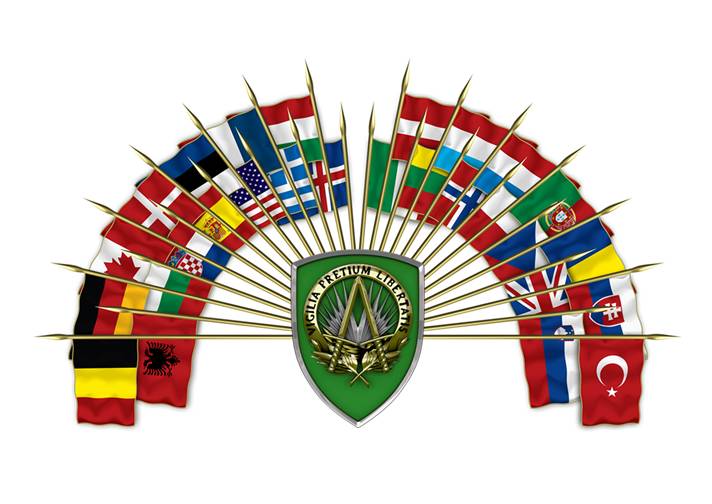 SHAPE INTERNATIONAL SCHOOLSBELGIAN SectionBelgian Kindergarten  (French speaking)Phone # DSN:  423-5723   CIV:065445723Address Avenue de Zilnius 708Ages 2 ½ -6 yearsBelgian Elementary School (French speaking)Phone # DSN:  423-5707   CIV:065445707Address  Avenue de Luxemburg   Bldg 417Ages 6 – 12 years   1st-6th gradeBelgian High School (French speaking)Phone # DSN:  423-5708   CIV:065445708Address Avenue de Luxemburg Bldg 416Ages 12 – 18 years               Website:  www.ei-shape.beUNITED KINGDOM SectionBritish School (English speaking)Phone # DSN:  423-5283   CIV:065445283Address Avenue d’ Ankara Bldg 701Ages 3-4 (08:55-12:00)   School 5-11 yearsWebsite: www.britishschool-shape.sceschools.com  CANADIAN SectionStudents are placed in French or English groups; however, English students also take 40 minutes of French each day.Phone # DSN:  423-5985   CIV: +32 65445985Address Rue du Soleil Street Bldg 1b Grades 1-8  *see flyerGREEK Section	Greek After school program (Greek speaking)Phone # DSN:  423-7675   CIV:065447675Address Soleil Street Bldg 1G-4Email:  teg.Shape.2015@gmail.comGERMAN Section International Kindergarten (German speaking)Phone # DSN:  423-6264 CIV:065446264Address Avenue d’ Reykjavik Bldg 708Ages 2 ½ -6 yearsGerman School (German  speaking)Phone # DSN:  423-5704  CIV:065445704Address Avenue d’ Ankara Bldg 702Grades 1-12 (must be 6 by 31 Dec)ITALIAN Section 	Sezione Italiana (Italian speaking)	Phone # DSN:  423-5711 CIV:065445711	Address Bldg 710	Grades 1-5NORWEIGEN Section	Norweigen School (Norweigen speaking)Phone # DSN:  423-5713   CIV:0654457213	Address Bldg 727	Grades 1-10	Website:www.dnsshape.orgPOLISH SectionPolish After school program (Polish speaking)Phone # DSN:  423-4037   CIV:065444037Address Soleil Street Bldg 1G-5Elementary, Middle School and High SchoolTURKISH Section	Turkish After school program (Turkish speaking)Phone # DSN:  423-4771  CIV: 065444771Address Bldg 702Grades 1-12Email:  venessa3850@Hotmail.comShape2day.com   for more information on schools